Wisconsin Employability Skills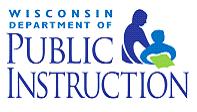 Certificate AssessmentThe Wisconsin Employability Skills Certificate recognizes a student’s mastery of employability skills valued by employers in a variety of worksite settings while helping students explore career interests.  The program allows:students to document their employability skillsemployers to assess the skills they are looking for in quality employeeseducators to customize instruction to help students to acquire skills that today’s workplace requiresDirections for Employer  Thank you for your help in mentoring an entry-level employee at the beginning of their work experiences to become a more effective future employee. Please use this student portfolio checklist to rate the employee based on the 3-2-1 scale.  Select the appropriate work experience environment code or codes to show where the student has demonstrated the skills or attitudes.  Be sure to provide as much feedback as possible to the student under comments. Periodically, review these competencies with the employee throughout the year. If you cannot assess the employee on some of the items due to lack of access to practice or opportunity to observe the skill, please rank the student at a 1 level and provide ways for the student to gain this experience in the goal section after the category.  School:  Please review this Certificate Assessment (student portfolio checklist) with the participating employee and ensure that s/he understands the items to be assessed. Between the employer, community based partner, or the school, all items must be rated. Rating Scale: 							Work Experience Environment Code:Wisconsin Employability SkillsCertificate Assessment Summary
I/We, the undersigned, attest that the information in this document is correct and has been reviewed by all parties collaboratively. (Typed name is accepted for signature on forms returned via e-mail or fax)The Wisconsin Department of Public Instruction does not discriminate on the basis of sex, race, color, religion, creed, age, national origin, ancestry, pregnancy, marital status or parental status, sexual orientation, or disability.STUDENT informationSTUDENT informationSTUDENT informationSTUDENT informationSTUDENT informationSTUDENT informationSTUDENT informationStudent/Employee NameStudent/Employee NameStudent/Employee NameStudent/Employee NameSupervising TeacherSupervising TeacherSupervising TeacherSupervising Teacher’s EmailSupervising Teacher’s EmailSupervising Teacher’s EmailSupervising Teacher’s EmailStudent GradeStudent GradeStudent GradeStudent GradeStudent GradeStudent Address: (Street, City, State, and Zip)Student Address: (Street, City, State, and Zip)Student Address: (Street, City, State, and Zip)Student Address: (Street, City, State, and Zip)Student Address: (Street, City, State, and Zip)Student Address: (Street, City, State, and Zip)Student EmailStudent EmailStudent EmailStudent EmailStudent EmailStudent Telephone Area/No.Student Telephone Area/No.Student Telephone Area/No.Student Telephone Area/No.Student Telephone Area/No.Student Telephone Area/No.School DistrictSchool DistrictSchool DistrictSchool DistrictSchool DistrictSchool DistrictSchool Name and Address: (Street, City, State, and Zip)School Name and Address: (Street, City, State, and Zip)School Name and Address: (Street, City, State, and Zip)School Name and Address: (Street, City, State, and Zip)School Name and Address: (Street, City, State, and Zip)MENTOR/WORKSITE INFORMATIONMENTOR/WORKSITE INFORMATIONMENTOR/WORKSITE INFORMATIONMENTOR/WORKSITE INFORMATIONMENTOR/WORKSITE INFORMATIONMENTOR/WORKSITE INFORMATIONMENTOR/WORKSITE INFORMATIONMENTOR/WORKSITE INFORMATIONMENTOR/WORKSITE INFORMATIONWorkplace MentorWorkplace MentorWorkplace MentorMentor’s E-Mail AddressMentor’s E-Mail AddressMentor’s E-Mail AddressMentor’s E-Mail AddressMentor’s E-Mail AddressMentor’s PhoneMentor’s PhoneMentor’s PhoneStudent’s PositionStudent’s PositionStudent’s PositionStudent’s PositionStudent’s PositionStudent’s PositionStudent’s PositionStudent’s PositionStart DateStart DateStart DateWork-Based Learning Site (Employer name, street address, city, state, zip code)Work-Based Learning Site (Employer name, street address, city, state, zip code)Work-Based Learning Site (Employer name, street address, city, state, zip code)Work-Based Learning Site (Employer name, street address, city, state, zip code)Work-Based Learning Site (Employer name, street address, city, state, zip code)Work-Based Learning Site (Employer name, street address, city, state, zip code)Work-Based Learning Site (Employer name, street address, city, state, zip code)Work-Based Learning Site (Employer name, street address, city, state, zip code)Work-Based Learning Site (Employer name, street address, city, state, zip code)Work-Based Learning Site (Employer name, street address, city, state, zip code)Work-Based Learning Site (Employer name, street address, city, state, zip code)Primary Responsibilities:  Primary Responsibilities:  Primary Responsibilities:  Primary Responsibilities:  Primary Responsibilities:  Primary Responsibilities:  Primary Responsibilities:  Primary Responsibilities:  Primary Responsibilities:  Primary Responsibilities:  Primary Responsibilities:  3Exceeds Expectations:  Exceeds entry-level criteria; requires minimal supervision; consistently displays this behavior    SB 	School Based (Supervising Teacher)     WB	Work Based (Workplace Mentor)    CB       Community Based or Service Agency Based    SB 	School Based (Supervising Teacher)     WB	Work Based (Workplace Mentor)    CB       Community Based or Service Agency Based2Meets Expectations:  Meets entry-level criteria; requires some supervision; often displays this behavior    SB 	School Based (Supervising Teacher)     WB	Work Based (Workplace Mentor)    CB       Community Based or Service Agency Based    SB 	School Based (Supervising Teacher)     WB	Work Based (Workplace Mentor)    CB       Community Based or Service Agency Based1Working to Meet Expectations:  Needs improvement; requires much assistance and supervision; rarely displays behavior    SB 	School Based (Supervising Teacher)     WB	Work Based (Workplace Mentor)    CB       Community Based or Service Agency Based    SB 	School Based (Supervising Teacher)     WB	Work Based (Workplace Mentor)    CB       Community Based or Service Agency BasedEmployability Skills and AttitudesEmployability Skills and AttitudesEmployability Skills and AttitudesRatingEnvironmentPersonal Work Habits and AttitudesPersonal Work Habits and AttitudesPersonal Work Habits and AttitudesPersonal Work Habits and AttitudesDevelops positive relationships with othersExamples of qualities and habits that the employee might exhibit include . . .Interacts with others with respect and in a non-judgmental mannerResponds to others in an appropriate and non-offensive mannerHelps co-workers and peers accomplish tasks or goalsApplies problem-solving strategies to improve relations with othersWhen managing others, shows traits such as compassion, listening, coaching, team development, and appreciationDevelops positive relationships with othersExamples of qualities and habits that the employee might exhibit include . . .Interacts with others with respect and in a non-judgmental mannerResponds to others in an appropriate and non-offensive mannerHelps co-workers and peers accomplish tasks or goalsApplies problem-solving strategies to improve relations with othersWhen managing others, shows traits such as compassion, listening, coaching, team development, and appreciationDevelops positive relationships with othersExamples of qualities and habits that the employee might exhibit include . . .Interacts with others with respect and in a non-judgmental mannerResponds to others in an appropriate and non-offensive mannerHelps co-workers and peers accomplish tasks or goalsApplies problem-solving strategies to improve relations with othersWhen managing others, shows traits such as compassion, listening, coaching, team development, and appreciationChoose one here: 3       2      1Choose one or more here: WB   SB   CBJob Specific Examples:Comments:Goals:Job Specific Examples:Comments:Goals:Job Specific Examples:Comments:Goals:Job Specific Examples:Comments:Goals:Communicates effectively with othersExamples of qualities and habits that the employee might exhibit include . . .Adjusts the communication approach for the target audience, purpose, and situation to maximize impactOrganizes messages/information in a logical and helpful mannerSpeaks clearly and writes legibly Models behaviors to show active listeningApplies what was read to actual practiceAsks appropriate questions for clarityCommunicates effectively with othersExamples of qualities and habits that the employee might exhibit include . . .Adjusts the communication approach for the target audience, purpose, and situation to maximize impactOrganizes messages/information in a logical and helpful mannerSpeaks clearly and writes legibly Models behaviors to show active listeningApplies what was read to actual practiceAsks appropriate questions for clarityCommunicates effectively with othersExamples of qualities and habits that the employee might exhibit include . . .Adjusts the communication approach for the target audience, purpose, and situation to maximize impactOrganizes messages/information in a logical and helpful mannerSpeaks clearly and writes legibly Models behaviors to show active listeningApplies what was read to actual practiceAsks appropriate questions for clarityChoose one here: 3       2      1Choose one or more here: WB   SB   CBJob Specific Examples:Comments:Goals:Job Specific Examples:Comments:Goals:Job Specific Examples:Comments:Goals:Job Specific Examples:Comments:Goals:Collaborates with OthersExamples of qualities and habits that the employee might exhibit include . . .Works effectively in teams with people of diverse backgrounds regardless of sex, race, ethnicity, nationality, sexuality, religion, political views, and abilitiesShares responsibility for collaborative work and decision makingUses the problem-solving process to work through differences of opinion in a constructive manner to achieve a reasonable compromiseAvoids contributing to unproductive group conflictShares information and carries out responsibilities in a timely mannerCollaborates with OthersExamples of qualities and habits that the employee might exhibit include . . .Works effectively in teams with people of diverse backgrounds regardless of sex, race, ethnicity, nationality, sexuality, religion, political views, and abilitiesShares responsibility for collaborative work and decision makingUses the problem-solving process to work through differences of opinion in a constructive manner to achieve a reasonable compromiseAvoids contributing to unproductive group conflictShares information and carries out responsibilities in a timely mannerCollaborates with OthersExamples of qualities and habits that the employee might exhibit include . . .Works effectively in teams with people of diverse backgrounds regardless of sex, race, ethnicity, nationality, sexuality, religion, political views, and abilitiesShares responsibility for collaborative work and decision makingUses the problem-solving process to work through differences of opinion in a constructive manner to achieve a reasonable compromiseAvoids contributing to unproductive group conflictShares information and carries out responsibilities in a timely mannerChoose one here: 3       2      1Choose one or more here: WB   SB   CBJob Specific Examples:Comments:Goals:Job Specific Examples:Comments:Goals:Job Specific Examples:Comments:Goals:Job Specific Examples:Comments:Goals:Maintains composure under pressureExamples of qualities and habits that the employee might exhibit include . . .Uses critical thinking skills to determine the best options or outcomes when faced with a challenging situation Carries out assigned duties while under pressureActs in a respectful, professional, and non-offensive manner while under pressureApplies stress management techniques to cope under pressureMaintains composure under pressureExamples of qualities and habits that the employee might exhibit include . . .Uses critical thinking skills to determine the best options or outcomes when faced with a challenging situation Carries out assigned duties while under pressureActs in a respectful, professional, and non-offensive manner while under pressureApplies stress management techniques to cope under pressureMaintains composure under pressureExamples of qualities and habits that the employee might exhibit include . . .Uses critical thinking skills to determine the best options or outcomes when faced with a challenging situation Carries out assigned duties while under pressureActs in a respectful, professional, and non-offensive manner while under pressureApplies stress management techniques to cope under pressureChoose one here: 3       2      1Choose one or more here: WB   SB   CBJob Specific Examples:Comments:Goals:Job Specific Examples:Comments:Goals:Job Specific Examples:Comments:Goals:Job Specific Examples:Comments:Goals:Demonstrates integrityExamples of qualities and habits that the employee might exhibit include . . .Carries out responsibilities in an ethical, legal, and confidential manner Responds to situations in a timely mannerTakes personal responsibility to correct problemsModels behaviors that demonstrate self-discipline, reliability, and dependabilityDemonstrates integrityExamples of qualities and habits that the employee might exhibit include . . .Carries out responsibilities in an ethical, legal, and confidential manner Responds to situations in a timely mannerTakes personal responsibility to correct problemsModels behaviors that demonstrate self-discipline, reliability, and dependabilityDemonstrates integrityExamples of qualities and habits that the employee might exhibit include . . .Carries out responsibilities in an ethical, legal, and confidential manner Responds to situations in a timely mannerTakes personal responsibility to correct problemsModels behaviors that demonstrate self-discipline, reliability, and dependabilityChoose one here: 3       2      1Choose one or more here: WB   SB   CBJob Specific Examples:Comments:Goals:Job Specific Examples:Comments:Goals:Job Specific Examples:Comments:Goals:Job Specific Examples:Comments:Goals:Performs quality workExamples of qualities and habits that the employee might exhibit include . . .Carries out written and verbal directions accurately Completes work efficiently and effectivelyPerforms calculations accuratelyConserves resources, supplies, and materials to minimize cost and environmental impactUses equipment, technology, and work strategies to improve workflowApplies problem-solving strategies to improve productivityAdheres to worksite regulations and practicesMaintains an organized work areaPerforms quality workExamples of qualities and habits that the employee might exhibit include . . .Carries out written and verbal directions accurately Completes work efficiently and effectivelyPerforms calculations accuratelyConserves resources, supplies, and materials to minimize cost and environmental impactUses equipment, technology, and work strategies to improve workflowApplies problem-solving strategies to improve productivityAdheres to worksite regulations and practicesMaintains an organized work areaPerforms quality workExamples of qualities and habits that the employee might exhibit include . . .Carries out written and verbal directions accurately Completes work efficiently and effectivelyPerforms calculations accuratelyConserves resources, supplies, and materials to minimize cost and environmental impactUses equipment, technology, and work strategies to improve workflowApplies problem-solving strategies to improve productivityAdheres to worksite regulations and practicesMaintains an organized work areaChoose one here: 3       2      1Choose one or more here: WB   SB   CBJob Specific Examples:Comments:Goals:Job Specific Examples:Comments:Goals:Job Specific Examples:Comments:Goals:Job Specific Examples:Comments:Goals:Provides quality goods or service (internal and external)Examples of qualities and habits that the employee might exhibit include . . .Shows support for the organizational goals and principles by own personal actionsDisplays a respectful and professional image to customers Displays an enthusiastic attitude and desire to take care of customer needsSeeks out ways to increase customer satisfactionProduces goods to workplace specificationsProvides quality goods or service (internal and external)Examples of qualities and habits that the employee might exhibit include . . .Shows support for the organizational goals and principles by own personal actionsDisplays a respectful and professional image to customers Displays an enthusiastic attitude and desire to take care of customer needsSeeks out ways to increase customer satisfactionProduces goods to workplace specificationsProvides quality goods or service (internal and external)Examples of qualities and habits that the employee might exhibit include . . .Shows support for the organizational goals and principles by own personal actionsDisplays a respectful and professional image to customers Displays an enthusiastic attitude and desire to take care of customer needsSeeks out ways to increase customer satisfactionProduces goods to workplace specificationsChoose one here: 3       2      1Choose one or more here: WB   SB   CBJob Specific Examples:Comments:Goals:Job Specific Examples:Comments:Goals:Job Specific Examples:Comments:Goals:Job Specific Examples:Comments:Goals:Shows initiative and self-directionExamples of qualities and habits that the employee might exhibit include . . .Prioritizes and carries out responsibilities without being toldResponds with enthusiasm and flexibility to handle tasks that need immediate attentionReflects on any unsatisfactory outcome as an opportunity to learnImproves personal performance by doing something different or differentlyAnalyzes how own actions impact the overall organizationSupports own actions with sound reasoning and principlesBalances personal activities to minimize interference with work responsibilitiesShows initiative and self-directionExamples of qualities and habits that the employee might exhibit include . . .Prioritizes and carries out responsibilities without being toldResponds with enthusiasm and flexibility to handle tasks that need immediate attentionReflects on any unsatisfactory outcome as an opportunity to learnImproves personal performance by doing something different or differentlyAnalyzes how own actions impact the overall organizationSupports own actions with sound reasoning and principlesBalances personal activities to minimize interference with work responsibilitiesShows initiative and self-directionExamples of qualities and habits that the employee might exhibit include . . .Prioritizes and carries out responsibilities without being toldResponds with enthusiasm and flexibility to handle tasks that need immediate attentionReflects on any unsatisfactory outcome as an opportunity to learnImproves personal performance by doing something different or differentlyAnalyzes how own actions impact the overall organizationSupports own actions with sound reasoning and principlesBalances personal activities to minimize interference with work responsibilitiesChoose one here: 3       2      1Choose one or more here: WB   SB   CBJob Specific Examples:Comments:Goals:Job Specific Examples:Comments:Goals:Job Specific Examples:Comments:Goals:Job Specific Examples:Comments:Goals:Adapts to changeExamples of qualities and habits that the employee might exhibit include . . .Shows flexibility and willingness to learn new skills for various job rolesUses problem-solving and critical-thinking skills to cope with changing circumstancesModifies own work behaviors based on feedback, unsatisfactory outcomes, efficiency, and effectivenessDisplays a "can do" attitudeAdapts to changeExamples of qualities and habits that the employee might exhibit include . . .Shows flexibility and willingness to learn new skills for various job rolesUses problem-solving and critical-thinking skills to cope with changing circumstancesModifies own work behaviors based on feedback, unsatisfactory outcomes, efficiency, and effectivenessDisplays a "can do" attitudeAdapts to changeExamples of qualities and habits that the employee might exhibit include . . .Shows flexibility and willingness to learn new skills for various job rolesUses problem-solving and critical-thinking skills to cope with changing circumstancesModifies own work behaviors based on feedback, unsatisfactory outcomes, efficiency, and effectivenessDisplays a "can do" attitudeChoose one here: 3       2      1Choose one or more here: WB   SB   CBJob Specific Examples:Comments:Goals:Job Specific Examples:Comments:Goals:Job Specific Examples:Comments:Goals:Job Specific Examples:Comments:Goals:Demonstrates safety and security regulations and practicesExamples of qualities and habits that the employee might exhibit include . . . Follows personal safety requirements Maintains a safe work environment Demonstrates professional role in an emergency Follows security procedures Maintains confidentialityDemonstrates safety and security regulations and practicesExamples of qualities and habits that the employee might exhibit include . . . Follows personal safety requirements Maintains a safe work environment Demonstrates professional role in an emergency Follows security procedures Maintains confidentialityDemonstrates safety and security regulations and practicesExamples of qualities and habits that the employee might exhibit include . . . Follows personal safety requirements Maintains a safe work environment Demonstrates professional role in an emergency Follows security procedures Maintains confidentialityChoose one here: 3       2      1Choose one or more here: WB   SB   CBJob Specific Examples:Comments:Goals:Job Specific Examples:Comments:Goals:Job Specific Examples:Comments:Goals:Job Specific Examples:Comments:Goals:Applies job-related technology, information, and mediaExamples of qualities and habits that the employee might exhibit include . . .Applies technology effectively in the workplace Accesses and evaluates information on the jobAccesses training manuals, websites, or other media related to the jobApplies job-related technology, information, and mediaExamples of qualities and habits that the employee might exhibit include . . .Applies technology effectively in the workplace Accesses and evaluates information on the jobAccesses training manuals, websites, or other media related to the jobApplies job-related technology, information, and mediaExamples of qualities and habits that the employee might exhibit include . . .Applies technology effectively in the workplace Accesses and evaluates information on the jobAccesses training manuals, websites, or other media related to the jobChoose one here: 3       2      1Choose one or more here: WB   SB   CBJob Specific Examples:Comments:Goals:Job Specific Examples:Comments:Goals:Job Specific Examples:Comments:Goals:Job Specific Examples:Comments:Goals:Personal Work Habits and Attitudes SubtotalStudent/Employee must earn a subtotal of at least 22 out of a possible 33 for certification.  Personal Work Habits and Attitudes SubtotalStudent/Employee must earn a subtotal of at least 22 out of a possible 33 for certification.  Personal Work Habits and Attitudes SubtotalStudent/Employee must earn a subtotal of at least 22 out of a possible 33 for certification.  Personal and Professional Development	Personal and Professional Development	Fulfills training or certification requirements for employment Examples of this requirement may include. . . Participation in required career-related training and/or educational programs  Passing certification tests to qualify for licensure and/or certification  Participation in company training or orientationChoose one here: 3       2      1Choose one or more here: WB   SB   CBSets personal goals for improvementExamples of this requirement may include. . . Setting goals that are specific and measureable  Setting work-related goals that align with the organization's mission Identifying strategies to reach goals Reflecting on goal progress to regularly evaluate and modify goalsChoose one here: 3       2      1Choose one or more here: WB   SB   CBJob Specific Examples:Comments:Goals:Job Specific Examples:Comments:Goals:Personal and Professional Development SubtotalStudent/Employee must earn a subtotal of at least 4 out of a possible 6 for certification.  Date of EvaluationGrading Period (if applicable)Student/EmployeeSchoolWorkplacePositionDateEmployer Observations and RecommendationsEmployee Reflection
(accomplishments, potential obstacles, goals, strategies)Final EvaluationEvaluation Summative ChartEvaluation Summative ChartEvaluation Summative ChartCriteriaPoints NecessaryPoints EarnedPersonal Work Habits and Attitudes22Personal and Professional Development4Total Points26On-the-job hours completedHours RequiredHours WorkedTotal Hours Worked90Signature of Workplace Mentor SignatureDateTeacher Supervisor SignatureDateStudent/Employee SignatureDatePlease direct any questions concerning the State-Certified Cooperative Education Program to:Career and Technical Education TeamDepartment of Public InstructionP.O. Box 7841Madison, WI 53707-7841Fax: 608-267-9275Phone: 608-267-3161